Жил-был Иванушка-дурачок, собою красавец, а что ни сделает, все у него смешно выходит — не так, как у людей.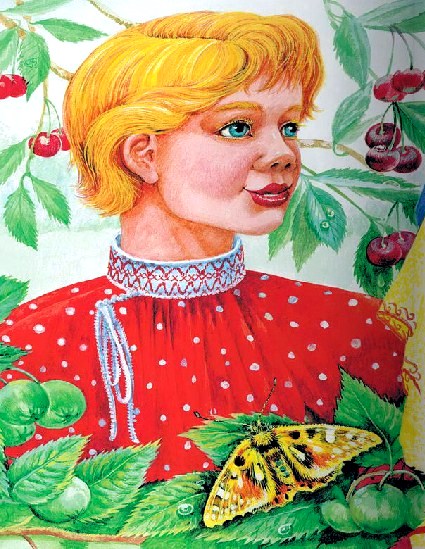 Нанял его в работники один мужик, а сам с женой собрался в город; жена и говорит Иванушке:— Останешься ты с детьми, гляди за ними, накорми их!— А чем? — спрашивает Иванушка.— Возьми воды, муки, картошки, покроши да свари — будет похлебка!Мужик приказывает:— Дверь стереги, чтобы дети в лес не убежали!Уехал мужик с женой; Иванушка влез на полати, разбудил детей, стащил их на пол, сам сел сзади их и говорит:— Ну, вот, я гляжу за вами!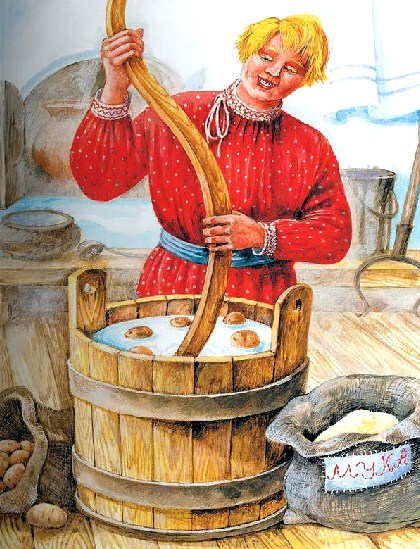 Посидели дети некоторое время на полу, — запросили есть: Иванушка втащил в избу кадку воды, насыпал в нее полмешка муки, меру картошки, разболтал все коромыслом и думает вслух:— А кого крошить надо?Услыхали дети — испугались:— Он, пожалуй, нас искрошит!И тихонько убежали вон из избы.Иванушка посмотрел вслед им, почесал затылок,— соображает: «Как же я теперь глядеть за ними буду? Да еще дверь надо стеречь, чтобы она не убежала!»Заглянул в кадушку и говорит:— Варись, похлебка, а я пойду за детьми глядеть!Снял дверь с петель, взвалил ее на плечи себе и пошел в лес; вдруг навстречу ему Медведь шагает — удивился, рычит:— Эй ты, зачем дерево в лес несешь?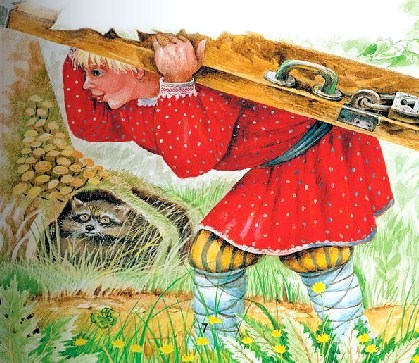 Рассказал ему Иванушка, что с ним случилось,— Медведь сел на задние лапы и хохочет:— Экой ты дурачок! Вот я тебя съем за это!А Иванушка говорит:— Ты лучше детей съешь, чтоб они в другой раз отца-матери слушались, в лес не бегали!Медведь еще сильней смеется, так и катается по земле со смеху!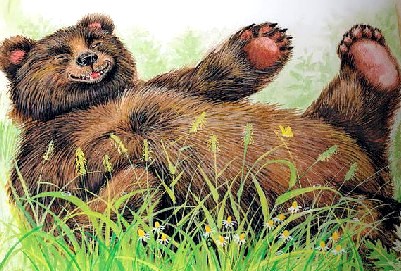 — Никогда такого глупого не видал! Пойдем, я тебя жене своей покажу!Повел его к себе в берлогу. Иванушка идет, дверью за сосны задевает.— Да брось ты ее! — говорит Медведь.— Нет, я своему слову верен: обещал стеречь, так уж устерегу!Пришли в берлогу. Медведь говорит жене:— Гляди, Маша, какого я тебе дурачка привел! Смехота!А Иванушка спрашивает Медведицу:— Тетя, не видала ребятишек?— Мои — дома, спят.— Ну-ка, покажи, не мои ли это?Показала ему Медведица трех медвежат; он говорит:— Не эти, у меня двое было.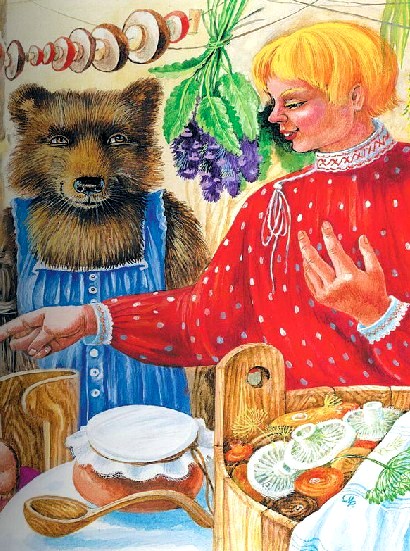 Тут и Медведица видит, что он глупенький, тоже смеется:— Да ведь у тебя человечьи дети были!— Ну да, — сказал Иванушка, — разберешь их, маленьких-то, какие чьи!— Вот забавный! — удивилась Медведица и говорит мужу: — Михайло Потапыч, не станем его есть, пусть он у нас в работниках живет!— Ладно,— согласился Медведь,— он хоть и человек, да уж больно безобидный!Дала Медведица Иванушке лукошко, приказывает:— Поди-ка набери малины лесной, — детишки проснутся, я их вкусненьким угощу!— Ладно, это я могу! — сказал Иванушка.— А вы дверь постерегите!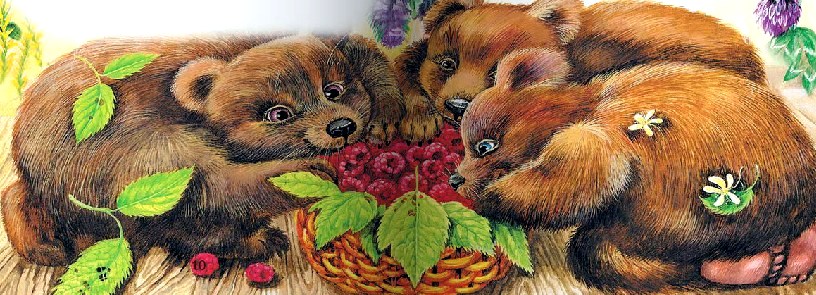 Пошел Иванушка в лесной малинник, набрал малины полное лукошко, сам досыта наелся, идет назад к медведям и поет во все горло:Эх, как неловкиБожий коровки!То ли дело — муравьиИли ящерицы!Пришел в берлогу, кричит:— Вот она, малина!Медвежата подбежали к лукошку, рычат, толкают друг друга, кувыркаются, — очень рады!А Иванушка, глядя на них, говорит:— Эхма, жаль, что я не Медведь, а то и у меня дети были бы!Медведь с женой хохочут.— Ой, батюшки мои! — рычит Медведь. — Да с ним жить нельзя, со смеху помрешь!— Вот что, — говорит Иванушка, — вы тут постерегите дверь, а я пойду ребятишек искать, не то хозяин задаст мне!А Медведица просит мужа:— Миша, ты бы помог ему!— Надо помочь, — согласился Медведь, — уж очень он смешной!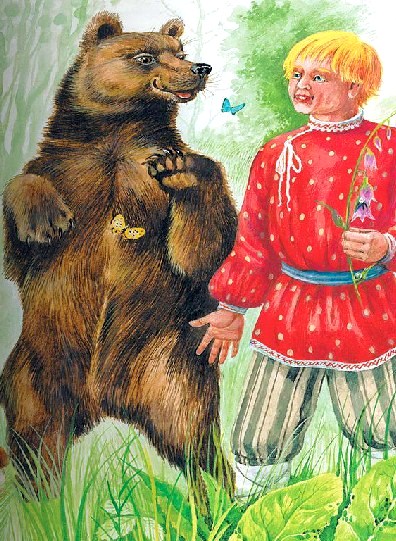 Пошел Медведь с Иванушкой лесными тропами, идут — разговаривают по-приятельски.— Ну и глупый же ты! — удивляется Медведь, а Иванушка спрашивает его:— А ты — умный?— Я-то?— Ну да!— Не знаю.— И я не знаю. Ты — злой?— Нет. Зачем?— А по-моему — кто зол, тот и глуп. Я вот тоже не злой. Стало быть, оба мы с тобой не дураки будем!— Ишь ты, как вывел! — удивился Медведь.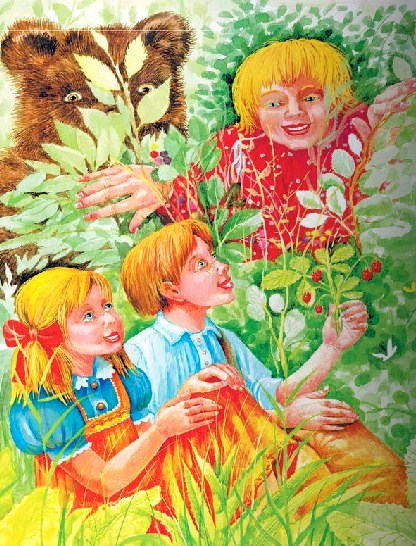 Вдруг видят: сидят под кустом двое детей, уснули. Медведь спрашивает:— Это твои, что ли?— Не знаю, — говорит Иванушка, — надо их спросить. Мои — есть хотели.Разбудили детей, спрашивают:— Хотите есть?Те кричат:— Давно хотим!— Ну, — сказал Иванушка, — значит, это и есть мои! Теперь я поведу их в деревню, а ты, дядя, принеси, пожалуйста, дверь, а то самому мне некогда, мне еще надобно похлебку варить!— Уж ладно! — сказал Медведь.— Принесу!Идет Иванушка сзади детей, смотрит за ними в землю, как ему приказано, а сам поет:Эх, вот так чудеса!Жуки ловят зайца,Под кустом сидит лиса,Очень удивляется!Пришел в избу, а уж хозяева из города воротились, видят: посреди избы кадушка стоит, доверху водой налита, картошкой насыпана да мукой, детей нет, дверь тоже пропала, — сели они на лавку и плачут горько.— О чем плачете? — спросил их Иванушка.Тут увидали они детей, обрадовались, обнимают их, а Иванушку спрашивают, показывая на его стряпню в кадке:— Это чего ты наделал?— Похлебку!— Да разве так надо?— А я почему знаю — как?— А дверь куда девалась?— Сейчас ее принесут, — вот она!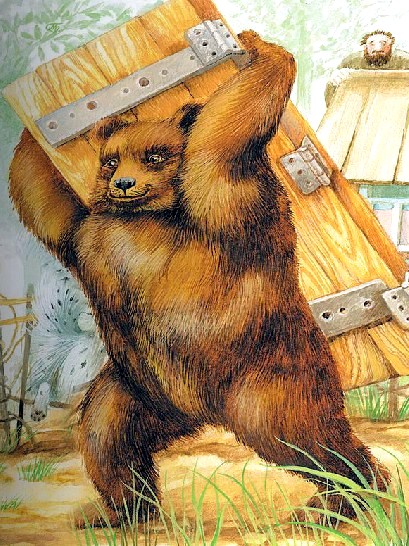 Выглянули хозяева в окно, а по улице идет Медведь, дверь тащит, народ от него во все стороны бежит, на крыши лезут, на деревья; собаки испугались — завязли, со страху, в плетнях, под воротами; только один рыжий петух храбро стоит среди улицы и кричит на Медведя:— Кину в реку-у!..